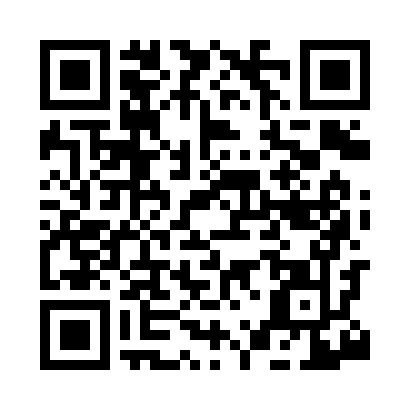 Prayer times for Cold Brook, Maine, USAMon 1 Jul 2024 - Wed 31 Jul 2024High Latitude Method: Angle Based RulePrayer Calculation Method: Islamic Society of North AmericaAsar Calculation Method: ShafiPrayer times provided by https://www.salahtimes.comDateDayFajrSunriseDhuhrAsrMaghribIsha1Mon3:004:5412:404:488:2510:192Tue3:014:5412:404:488:2510:183Wed3:014:5512:404:488:2410:184Thu3:024:5612:404:488:2410:175Fri3:044:5612:404:488:2410:166Sat3:054:5712:404:488:2310:167Sun3:064:5812:414:488:2310:158Mon3:074:5912:414:488:2310:149Tue3:084:5912:414:488:2210:1310Wed3:095:0012:414:488:2110:1211Thu3:115:0112:414:488:2110:1112Fri3:125:0212:414:488:2010:1013Sat3:135:0312:414:488:2010:0914Sun3:155:0412:414:488:1910:0715Mon3:165:0412:424:478:1810:0616Tue3:185:0512:424:478:1710:0517Wed3:195:0612:424:478:1710:0418Thu3:215:0712:424:478:1610:0219Fri3:225:0812:424:478:1510:0120Sat3:245:0912:424:468:149:5921Sun3:255:1012:424:468:139:5822Mon3:275:1112:424:468:129:5623Tue3:285:1212:424:468:119:5524Wed3:305:1312:424:458:109:5325Thu3:325:1412:424:458:099:5126Fri3:335:1612:424:458:089:5027Sat3:355:1712:424:448:079:4828Sun3:375:1812:424:448:069:4629Mon3:385:1912:424:438:059:4530Tue3:405:2012:424:438:039:4331Wed3:425:2112:424:438:029:41